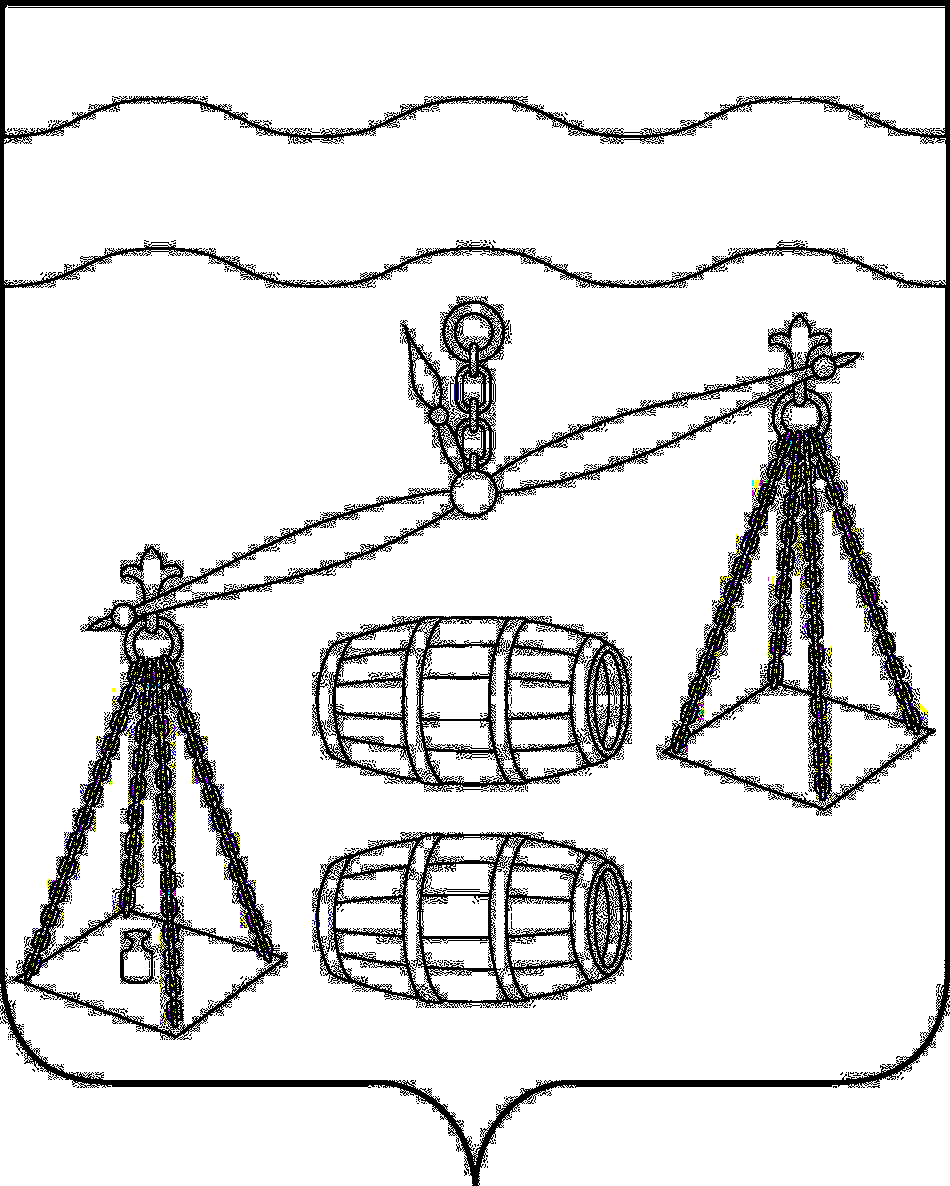       АДМИНИСТРАЦИЯСЕЛЬСКОГО ПОСЕЛЕНИЯ«ДЕРЕВНЯ СУББОТНИКИ»Калужская область,  249284,Сухиничский район, д. Субботники  дом64Тел. (848451)5-93-12В администрации сельского поселения «Деревня Субботники» на муниципальной службе состоит 1 (один) человек. Фактические расходы на содержания муниципальных служащихЗа 4 квартал 2021 года  составил – 525 031,06 рублей.Глава администрациисельского поселения«Деревня Субботники                                                      А.В. Карханина